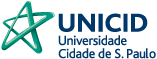 UNIVERSIDADE CIDADE DE SÃO PAULONOME DO/A AUTOR/ATÍTULO DO PROJETO DE PESQUISASão Paulo – SP 2024NOME DO/A AUTOR/ATÍTULO DO PROJETO DE PESQUISAProjeto de Pesquisa apresentado ao Programa de Pós-Graduação em Educação ( ) Mestrado Acadêmico em Educação ( ) Doutorado Acadêmico em Educação da Universidade Cidade de São Paulo como exigência parcial para o processo de seleção de ingresso em 2024.São Paulo – SP 2024SUMÁRIO MEMORIAL (no máximo 4.500 caracteres com espaço).Identificação – apresente, breve relato histórico e reflexivo, sobre sua trajetória de vida até a participação no processo seletivo para o Programa de Pós-Graduação em Educação (PPGE);Formação Acadêmica – descreva a sua trajetória acadêmica. Enfatize o caminho percorrido e a sua articulação com a área da Educação. Explique a importância da sua formação para a sua atuação profissional e acadêmica;Atuação Profissional – detalhe seu histórico profissional. Situe suas experiências de forma a justificar um possível ingresso no PPGE;Compatibilidade entre estudo e atuação profissional – apresente seu plano de dedicação aos estudos conciliando à sua carga horária semanal de trabalho. Mencione o tempo semanal que será dedicado aos estudos.PROJETO DE PESQUISA (no máximo 10 páginas, contando com as referências).Encaminhe o projeto de pesquisa com referencial bibliográfico. Dele deve constar:Introdução (escreva a justificativa para a realização da pesquisa, a relevância social e profissional e apresente o seu problema de pesquisa); Objetivos (escreva os objetivos gerais e específicos, que devem ser claros, pontuais e coerentes com a problematização estabelecida na introdução);Fundamentação teórica (escreva sobre o que você conhece e leu sobre a temática que pretende investigar, citando estudos e autores que sirvam de fundamentação para a pesquisa);Método (realize uma apresentação dos sujeitos, instrumentos ou delineamentos a serem utilizados na pesquisa);Cronograma (aponte quanto tempo irá gastar para realizar cada passo de sua pesquisa);Referências (liste livros, artigos, dissertações, teses, dentre outras obras usadas para elaborar o seu projeto de pesquisa, enunciadas segundo as normas da ABNT).Exemplos:GIL, Antonio Carlos. Como elaborar projetos de pesquisa. São Paulo: Atlas, 2014.KERLINGER, Fred N. Metodologia da pesquisa em ciências sociais: um tratamento conceitual. São Paulo: EPU, EDUSP, 1980.SILVEIRA, Amélia (coord.). Roteiro básico para apresentação e editoração de teses, dissertações e monografias. 2. ed. Blumenau: EDIFURB, 2004.ROMANCINI, Richard. A praga do plágio acadêmico. Revista Científica FAMEC/FAAC/FMI/FABRASP. Camaçari, v. 6, n. 6, p. 44-48, 2007.TRIVIÑOS, Augusto N. S. Introdução à pesquisa em Ciências Sociais: a pesquisa qualitativa em educação. São Paulo: Atlas, 2009.MemorialxxIntroduçãoxxObjetivosxxFundamentação TeóricaxxMétodoxxCronogramaxxReferênciasxx